L’AJC a placé l’année 2015 sous le signe de La Grande Guerre pour célébrer avec ses amis anglais de Corsham le 34 ème anniversaire du jumelage JARGEAU CORSHAM.Culture et d’histoire, mémoire et souvenir, découverte de loisir :nous effectuons un voyage à AMIENS les samedi 6 et dimanche 7 juin 2015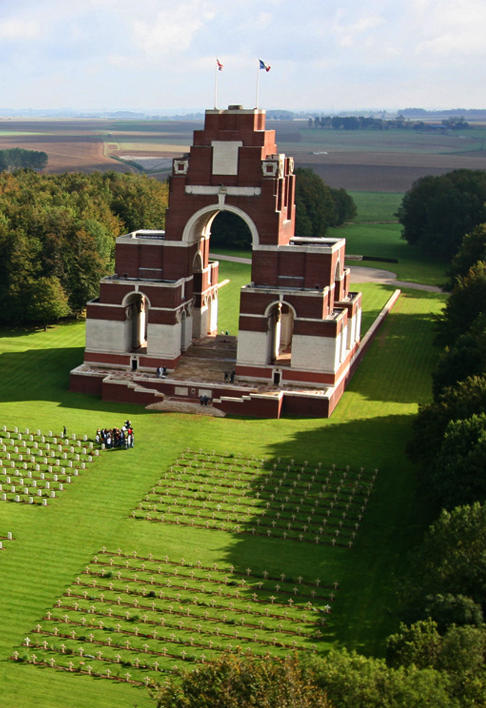 Transport, nuit en hôtel 3* au cœur d’Amiens, repas du soir et petit déjeunerSamedi 6 juinVisite libre d’Amiens, Repas de gastronomie locale, restaurant au bord de l’eau, le soirDimanche 7 juinvisites guidées des hortillonnages, Mémorial britannique de Thiepval (photo), cratère (d’obus) de la Boisselle et autres visites…visite libre du musée de la Somme à Albertprix coûtant : 150 € / personne. Car pour 50 personnes. Adhésion AJC : 16 € / famille / anVous souhaitez vous joindre à ce voyage :Contactez l’AJC pour bulletin d’inscription et détail de programmeChaussures BRUNO, Grande Rue, 45150 Jargeau, Danielle MILLON 02 38 58 84 91 Carole TEISSEIRE-DUJARDIN : carole.td@sfr.frvotre confirmation d’inscription pour le 10 avril 2015 avec chèque d’arrhes de 80 € par personne (en Mairie de Jargeau, sous enveloppe, svp, au nom de l’AJC)échelonnement de paiement possiblechèques vacances acceptés